ФЕДЕРАЛЬНАЯ АНТИМОНОПОЛЬНАЯ СЛУЖБА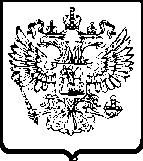 УПРАВЛЕНИЕ ПО РЕСПУБЛИКЕ САХА (ЯКУТИЯ)Р Е Ш Е Н И Епо делам №№ 014/06/59-201/2021, 014/06/59-197/2021, 014/06/59-199/2021, 014/06/59-200/2021 о нарушении законодательства о контрактной системе в сфере закупокг. Якутск 	 17 февраля 2021 годаКомиссия Управления Федеральной антимонопольной службы по Республике Саха (Якутия) по контролю закупок (далее – Комиссия Якутского УФАС России), в составе:<…> – начальника отдела контроля закупок Якутского УФАС России, заместителя председателя Комиссии;<…>. – главного государственного инспектора отдела контроля закупок Якутского УФАС России, члена Комиссии;<…>– старшего государственного инспектора отдела контроля закупок Якутского УФАС России, члена Комиссии;при отсутствии:от заявителя общества с ограниченной ответственностью «Стигматранс» (далее также – ООО «Стигматранс», заявитель): не участвовали, уведомлены надлежащим образом;от заявителя общества с ограниченной ответственностью «ТехСтройПартнер» (далее также – ООО «ТехСтройПартнер», заявитель): не участвовали, уведомлены надлежащим образом;от заявителя общества с ограниченной ответственностью «УСиПР» (далее также – ООО «УСиПР», заявитель): не участвовали, уведомлены надлежащим образом;от заявителя общества с ограниченной ответственностью «Джули (далее также – ООО «Джули», заявитель): не участвовали, уведомлены надлежащим образом;от заказчика Государственного казенного учреждения «Служба государственного заказчика Республики Саха (Якутия) (далее также – ГКУ «СГЗ РС(Я)», заказчик): не участвовали, уведомлены надлежащим образом;при участии:от уполномоченного учреждения Государственного казенного учреждения Республики Саха (Якутия) «Центр закупок Республики Саха (Якутия)» (далее также – уполномоченное учреждение, ГКУ РС (Я) «Центр закупок РС (Я)»):     <…> (представитель по доверенности),слушатель     <…>рассмотрев жалобы ООО «УСиПР», ООО «Джули», ООО «ТехСтройПартнер», ООО «Стигматранс» на действия (бездействие) заказчика ГКУ «Служба государственного заказчика РС(Я)» при проведении электронного аукциона на выполнение строительно-монтажных работ по объекту: "Строительство культурного центра "Эйге" в с. Тасагар Вилюйского улуса (района)" (извещение № 0816500000621000361), проведя в соответствии с пунктом 1 части 15 статьи 99 Федерального закона от 05.04.2013 № 44-ФЗ «О контрактной системе в сфере закупок товаров, работ, услуг для обеспечения государственных и муниципальных нужд» (далее - Закон о контрактной системе, Закон № 44-ФЗ) внеплановую проверку осуществления закупки, действуя в соответствии с Административным регламентом, утвержденным приказом ФАС России № 727/14 от 19.11.2014 г.у с т а н о в и л а:В Управление Федеральной антимонопольной службы по Республике Саха (Якутия) поступили жалобы ООО «УСиПР», ООО «Джули», ООО «ТехСтройПартнер», ООО «Стигматранс» на действия (бездействие) заказчика.Из сути жалоб ООО «Джули», ООО «ТехСтройПартнер», ООО «Стигматранс» следует, что аукционная документация составлена с нарушениями Закона о контрактной системе, что нарушает их права и законные интересы на участие в электронном аукционе.Просят признать жалобы обоснованными.Из сути жалобы ООО «УСиПР» следует, что заказчиком не определена потребность в выполняемых работах.Просят признать жалобу обоснованной.В ходе рассмотрения дел представитель уполномоченного учреждения пояснил, что с жалобами не согласен.Просят признать жалобы необоснованными.Комиссия Управления Федеральной антимонопольной службы по Республике Саха (Якутия), заслушав лицо, участвующее в делах, изучив имеющиеся в делах документы, считает жалобы ООО «Джули», ООО «ТехСтройПартнер», ООО «Стигматранс» необоснованными по следующим основаниям.В соответствии с пунктом 1 части 1 статьи 31 Закона о контрактной системе при осуществлении закупки заказчик устанавливает единые требования к участникам закупки, в том числе соответствие требованиям, установленным в соответствии с законодательством Российской Федерации к лицам, осуществляющим поставку товара, выполнение работы, оказание услуги, являющихся объектом закупки.Согласно части 1 статьи 55.8 Градостроительного кодекса РФ (далее также ГрК РФ) индивидуальный предприниматель или юридическое лицо вправе выполнять работы, которые оказывают влияние на безопасность объектов капитального строительства, при условии, что такой индивидуальный предприниматель или такое юридическое лицо является членом соответственно саморегулируемой организации в области инженерных изысканий, архитектурно-строительного проектирования, строительства, реконструкции, капитального ремонта, сноса объектов капитального строительства, если иное не установлено настоящим Кодексом.В соответствии с частью 2 статьи 52 ГрК РФ работы по договорам о строительстве, реконструкции, капитальном ремонте объектов капитального строительства, заключенным с застройщиком, техническим заказчиком, лицом, ответственным за эксплуатацию здания, сооружения, региональным оператором (далее также – договор строительного подряда), должны выполняться только индивидуальными предпринимателями или юридическими лицами, которые являются членами саморегулируемых организаций в области строительства, реконструкции, капитального ремонта объектов капитального строительства, если иное не установлено настоящей статьей.В соответствии с частью 3 статьи 55.8 ГрК РФ член саморегулируемой организации имеет право выполнять инженерные изыскания, осуществлять подготовку проектной документации, строительство, реконструкцию, капитальный ремонт объектов капитального строительства по договору подряда на выполнение инженерных изысканий, подготовку проектной документации, по договору строительного подряда, заключаемым с использованием конкурентных способов заключения договоров, при соблюдении в совокупности следующих условий:1) наличие у саморегулируемой организации, членом которой является такое лицо, компенсационного фонда обеспечения договорных обязательств, сформированного в соответствии со статьями 55.4 и 55.16 ГрК РФ;2) если совокупный размер обязательств по указанным в абзаце первом части 3 статьи 55.8 ГрК РФ договорам не превышает предельный размер обязательств, исходя из которого таким лицом был внесен взнос в компенсационный фонд обеспечения договорных обязательств в соответствии с частью 11 или 13 статьи 55.16 ГрК РФ. Количество договоров подряда на выполнение инженерных изысканий, подготовку проектной документации, договоров строительного подряда, которые могут быть заключены членом саморегулируемой организации с использованием конкурентных способов заключения договоров, не ограничивается.При этом в соответствии с частью 1 статьи 55.15 Кодекса в отношении члена саморегулируемой организации, допустившего нарушение требований законодательства Российской Федерации о градостроительной деятельности, обязательных требований стандартов, в рамках контроля за деятельностью членов согласно статье 55.13 Кодекса саморегулируемой организацией могут применяться меры дисциплинарного воздействия, предусмотренные Федеральным законом от 01.12.2007 № 315-ФЗ «О саморегулируемых организациях».Согласно извещению о проведении электронного аукциона на выполнение строительно-монтажных работ по объекту: "Республиканский кардиологический диспансер в г. Якутске (2-я очередь - Кардиососудистый центр на 150 коек)" (извещение № 0816500000620011111) с начальной (максимальной) ценой контракта (НМЦК) 716 166 264,61 рублей к участникам закупки установлены единые требования в соответствии с частью 1 статьи 31 Закона о контрактной системе.Извещением и пунктом 8 Информационной карты аукционной документации о проведении электронного аукциона установлены требования к участникам электронного аукциона, в том числе требование о том, что участник закупки должен являться членом СРО в области строительства, реконструкции, капитального ремонта объектов капитального строительства, следующего содержания:«Участник закупки должен являться членом саморегулируемой организации в области строительства, реконструкции, капитального ремонта объектов капитального строительства (за исключением случаев, перечисленных в ч. 2.2 ст. 52 Градостроительного кодекса РФ, а также случая, предусмотренного ч. 2.1 ст. 52 Градостроительного кодекса РФ при снижении участником закупки ценового предложения до 3 млн. рублей и менее), с правом выполнения строительства, реконструкции, капитального ремонта:а) в отношении объектов капитального строительства (кроме особо опасных, технически сложных и уникальных объектов, объектов использования атомной энергии);При этом уровень ответственности члена саморегулируемой организации по обязательствам по договорам строительного подряда, заключаемым с использованием конкурентных способов заключения договоров должен соответствовать предполагаемой цене контракта согласно ст. 55.16 Градостроительного кодекса РФ.Соответствие требованиям подтверждается действующей на день подачи заявки выпиской из реестра членов саморегулируемой организации по утвержденной форме или копией такой выписки.».Таким образом, на основании части 2 статьи 52 ГрК РФ участник закупки должен быть членом СРО в области строительства, реконструкции, капитального ремонта объектов капитального строительства. При этом, в соответствии с частью 3 статьи 55.6 ГрК РФ, член СРО должен быть зарегистрирован в том же субъекте Российской Федерации, в котором зарегистрирована такая СРО (за исключением случаев, установленных частью 3 статьи 55.6 ГрК РФ).СРО, в которой состоит участник, должна иметь компенсационный фонд обеспечения договорных обязательств, сформированного в соответствии со статьями 55.4 и 55.16 ГрК РФ.Совокупный размер обязательств участника закупки по договорам, которые заключены с использованием конкурентных способов, не должен превышать уровень ответственности участника по компенсационному фонду обеспечения договорных обязательств в соответствии с частью 13 статьи 55.16 ГрК РФ.Уровень ответственности участника закупки в компенсационном фонде возмещения вреда на одного члена саморегулируемой организации в области строительства, реконструкции, капитального ремонта, сноса объектов капитального строительства, определенный в соответствии со взносом члена СРО на основании части 12 статьи 55.16 ГрК РФ, не может быть меньше, чем его предложение о цене государственного контракта.Участник электронного аукциона должен являться лицом, в отношении которого не действует примененная саморегулируемой организацией мера дисциплинарного воздействия в виде приостановления права осуществлять строительство объектов капитального строительства (кроме особо опасных, технически сложных и уникальных объектов, объектов использования атомной энергии) (часть 2 статьи 55.15 ГрК РФ).Участник электронного аукциона может не являться членом в саморегулируемых организациях в области строительства, реконструкции, капитального ремонта объектов капитального строительства в случаях, предусмотренных частями 2.1, 2.2. статьи 52 ГрК РФ.Согласно части 1 статьи 55.17 ГрК РФ саморегулируемая организация обязана вести реестр членов саморегулируемой организации. Ведение такого реестра может осуществляться в составе единого реестра членов саморегулируемых организаций при условии размещения саморегулируемой организацией такого реестра членов саморегулируемой организации на своем сайте в сети «Интернет».Согласно части 1 статьи 105 Закона о контрактной системе любой участник закупки, а также осуществляющие общественный контроль общественные объединения, объединения юридических лиц в соответствии с законодательством Российской Федерации имеют право обжаловать в судебном порядке или в порядке, установленном настоящей главой, в контрольный орган в сфере закупок действия (бездействие) заказчика, уполномоченного органа, уполномоченного учреждения, специализированной организации, комиссии по осуществлению закупок, ее членов, должностных лиц контрактной службы, контрактного управляющего, оператора электронной площадки, если такие действия (бездействие) нарушают права и законные интересы участника закупки.В соответствии с пунктом 1 части 11 статьи 105 Закона о контрактной системе жалоба возвращается подавшему ее лицу без рассмотрения в случае, если жалоба не соответствует требованиям, установленным настоящей статьей.Комиссией установлено, что согласно сведениям официального сайта «Единый реестр членов СРО» (http://reestr.nostroy.ru) информация об ООО «Стигматранс» (ИНН: 9704012954), ООО «Джули» (ИНН 6671106133), ООО «Техстройпартнер» (ИНН 2221208025) в указанном реестре членов СРО отсутствует.В силу части 1 статьи 55.8 Градостроительного кодекса РФ, части 1 статьи 31 Закона о контрактной системе ООО «Джули», ООО «ТехСтройПартнер», ООО «Стигматранс» не соответствуют требованиям, предъявляемым к участникам закупки, ввиду чего положения документации электронного аукциона не могут нарушить права и законные интересы заявителей.Таким образом, жалобы ООО «Джули», ООО «ТехСтройПартнер», ООО «Стигматранс» признаны необоснованными. Жалоба ООО «УСиПР признана необоснованной на основании следующего:Согласно части 1 статьи 34 Закона о контрактной системе контракт заключается на условиях, предусмотренных извещением об осуществлении закупки или приглашением принять участие в определении поставщика (подрядчика, исполнителя), документацией о закупке, заявкой, окончательным предложением участника закупки, с которым заключается контракт, за исключением случаев, в которых в соответствии с Законом о контрактной системе извещение об осуществлении закупки или приглашение принять участие в определении поставщика (подрядчика, исполнителя), документация о закупке, заявка, окончательное предложение не предусмотрены. В случае, предусмотренном частью 24 статьи 22 Закона о контрактной системе, контракт должен содержать порядок определения количества поставляемого товара, объема выполняемой работы, оказываемой услуги на основании заявок заказчика. При этом согласно пункту 8 части 1 статьи 33 Закона о контрактной системе документация о закупке при осуществлении закупки работ по строительству, реконструкции, капитальному ремонту, сносу объекта капитального строительства должна содержать проектную документацию, утвержденную в порядке, установленном законодательством о градостроительной деятельности, за исключением случая, если подготовка проектной документации в соответствии с указанным законодательством не требуется, а также случаев осуществления закупки в соответствии с частями 16 и 16.1 статьи 34 Закона о контрактной системе, при которых предметом контракта является в том числе проектирование объекта капитального строительства. Включение проектной документации в документацию о закупке в соответствии с пунктом 8 части 1 статьи 33 Закона о контрактной системе является надлежащим исполнением требований пунктов 1 - 3 части 1 статьи 33 Закона о контрактной системе. Заказчиком проектная документация размещена. При этом в соответствии с пунктами 2, 3 и 4 части 1 статьи 95 Закона о контрактной системе условия исполнения контракта могут быть изменены по соглашению сторон, в случае если исполнение указанного контракта по не зависящим от сторон контракта обстоятельствам без изменения его условий невозможно. В соответствии с пунктом 7.6 проекта контракта, в случае если ведомостью контрактной цены предусмотрен резерв средств на непредвиденные работы и затраты, их оплата производится по фактически понесённым Подрядчиком затратам. Затраты на непредвиденные работы и затраты включаются в состав актов приёмки выполненных работ (КС-2), (КС-3) с приложением следующих подтверждающих документов: - акта о необходимости выполнения непредвиденных дополнительных работ, согласованного с проектной организацией и утверждённого Заказчиком; - локальных смет, прошедших экспертизу о достоверности (положительное заключение) определения сметной стоимости;- акта, подтверждающего выполнение непредвиденных работ подписанного Заказчиком, Подрядчиком и проектной организацией, осуществляющей авторский надзор по объекту. При возникновении непредвиденных работ Подрядчик обязан своевременно вносить соответствующие изменения в проект производства работ.Кроме того, в проекте сметы контракта и начальной (максимальной) цене контракта предусмотрен «Резерв» 2% от общей суммы, что относится к непредвиденным работам.Следовательно, жалоба ООО «УСиПР» признана необоснованной.На основании вышеизложенного, руководствуясь пунктом 1 части 15 статьи 99, статьи 106 Федерального закона от 05.04.2013 № 44-ФЗ «О контрактной системе в сфере закупок товаров, работ, услуг для обеспечения государственных и муниципальных нужд», Комиссия Управления Федеральной антимонопольной службы по Республике Саха (Якутия),р е ш и л а:признать жалобы ООО «УСиПР», ООО «Джули», ООО «ТехСтройПартнер», ООО «Стигматранс» на действия (бездействие) заказчика ГКУ «Служба государственного заказчика РС(Я)» при проведении электронного аукциона на выполнение строительно-монтажных работ по объекту: "Строительство культурного центра "Эйге" в с. Тасагар Вилюйского улуса (района)" (извещение № 0816500000621000361) необоснованными.Настоящее решение может быть обжаловано в судебном порядке в течение трех месяцев со дня вынесения.Заместитель председателя комиссии						     <…>Члены комиссии							     <…>     <…>